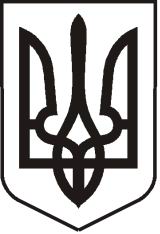 У К Р А Ї Н АЛ У Г А Н С Ь К А  О Б Л А С Т ЬП О П А С Н Я Н С Ь К А   М І С Ь К А   Р А Д АШ ОС Т О Г О    С К Л И К А Н Н ЯРОЗПОРЯДЖЕННЯміського голови„      28  ” жовтня 2020 року              м. Попасна                             №02-02/242                              Про закріплення та керування службовим автомобілем  З метою забезпечення ефективної діяльності виконавчого комітету Попаснянської міської ради, відповідно до постанови Кабінету Міністрів України від 04.06.2003 року № 848 «Про впорядкування використання легкових автомобілів бюджетними установами та організаціями», керуючись п.20 ч.4 ст. 42 Закону України «Про місцеве самоврядування в Україні»:Закріпити з правом керування за Александрюком Іваном Євгеновичем, завідувачем господарством фінансово-господарського відділу виконкому Попаснянської міської ради автомобіль марки Renault Logan, державний номер ВВ3361СХ  (далі – службовий автомобіль) на період тимчасової відсутності водія фінансово-господарського відділу виконкому Попаснянської міської ради  –  Фіщенка Олександра Володимировича.На період тимчасової відсутності водія фінансово-господарського відділу виконкому Попаснянської міської ради –  Фіщенка Олександра Володимировича відповідальність за збереження, належну експлуатацію, справний технічний стан та дотримання вимог законодавства щодо використання службового автомобіля, економного використання паливно-мастильних матеріалів покласти на Александрюка Івана Євгеновича, завідувача господарством фінансово-господарського відділу виконкому Попаснянської міської ради.Службовий автомобіль використовувати тільки для поїздок,
пов’язаних із службовою діяльністю працівників виконкому Попаснянської міської ради. Контроль за виконанням даного розпорядження покласти на  фінансово-господарський відділ виконавчого комітету Попаснянської міської ради (Омельченко Я.С.).Міський  голова                                                                             Ю.І.Онищенко Вик.Омельченко 21737